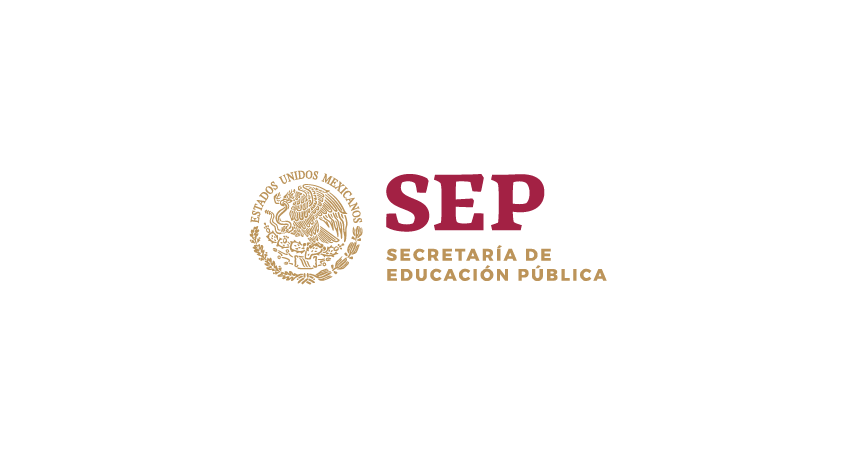 PROGRAMAS DE PRESTADORES DE SERVICIO SOCIAL UNIDAD RECEPTORA EXTERNANOTA: ESTE DOCUMENTO DEBERÁ TRAER SELLO Y FIRMAS ORIGINALES.  NO UTILIZANDO FACSÍMIL, ABREVIATURAS NI ENMENDADURAS. LOS PROGRAMAS TENDRÁN VIGENCIA 6 DE MESES.                                                                                                                   	                                                   INSTRUCTIVO DE LLENADODEPARTAMENTO DE GESTIÓN TECNOLÓGICA Y VINCULACIÓNOFICINA DE SERVICIO SOCIAL Y DESARROLLOCOMUNITARIODEPENDENCIA  RECEPTORA: (1)NOMBRE DEL RESPONSABLE DE LA DEPENDENCIA: (2) DEPARTAMENTO O ÁREA: (3NOMBRE DE JEFE DEPTO. O ÁREA: (4)MARCAR CON UNA X LA INSTITUCIÓN A QUE NIVEL PERTENECE: (5)(F)  FEDERAL   (E) ESTADO  (M) MUNICIPAL   ( ISF )INST. SUPERIOR FEDERAL    ( IMF ) INST. MEDIA FEDERAL    (IME)  INST. MEDIA ESTADO         (IBM)    INST. BÁSICA MUNICIPAL    ( IBE)    INST. BÁSICA ESTADO    (IBF)   INST. BÁSICA ESTADO     ( IME)   INST. MEDIA ESTADO   (C) COMUNITARIODIRECCIÓN: (6)                                                                                         TELÉFONO: (7)CORREO ELECTRÓNICO:   (8) NOMBRE DEL PROGRAMA: (9)                         NOTA: SE DEBE LLENAR UN FORMATO POR CADA PROGRAMAOBJETIVO:  (10)ACTIVIDADES: (11) 
HOJA ANEXA.CARRERA:   (12)                                         No. DE ESTUDIANTES :  (13)                                 TURNOS:    (14)                                                                                                                        TOTAL: (15)VIGENCIA DEL PROGRAMA:   (16)                                                        FECHA DE SOLICITUD:   (17)RESPONSABLE DIRECTO DEL                              SELLO DE LA               JEFE DEL  DEL DEPTO. O ÁREA: PROGRAMA:                                                           DEPENDENCIA (21) NOMBRE: (18)_____________________                                                    NOMBRE:(22)__________________
CARGO: (19)______________________                                                    CARGO: (23) __________________                                                                                                      _____________________________                                                              _____________________________                                                                           FIRMA: (20)  __________________                                                              FIRMA:(24) ___________________                                                                                                                                                                                                                                                                             NÚMERODESCRIPCIÓN1Anotar el nombre completo de la Dependencia(unidad receptora)2Anotar el nombre del responsable de la Dependencia.3Anotar el departamento o área de la unidad receptora donde se realizará el S.S.4Anotar el nombre del jefe de departamento o Área  .5Marcar con X el nivel de la dependencia o Institución 6Anotar la dirección de la unidad receptora7Anotar el teléfono de la unidad receptora8Anotar el correo electrónico9Anotar el nombre del programa en el que se realizará el servicio social10Anotar el objetivo para el cual fue solicitado el servicio social11Anotar (hoja anexa) todas las actividades a realizar en dicho programa12Indicar cuál es el carrera del prestador del servicio social13Anotar cuantos estudiantes requiere14Anotar el  turno que los requieren (matutino/vespertino)15Anotar el total de estudiantes solicitados 16Anotar la vigencia (duración del programa 6 meses )17Anotar la fecha de solicitud18Anotar el nombre del responsable directo del programa19Anotar el cargo del responsable directo del programa20Firma del responsable directo del programa21Sello de la unidad receptora22Nombre del Jefe de Departamento o Área23Anotar el nombre de la Jefatura o Área24Firma del jefe de departamento o Área